    Setmana del 21 al 25 de maig    Setmana del 28 al 1 de juny     Setmana del 4 al 8 de juny            DILLUNS      DILLUNS       DILLUNS                FESTA - Crema de carabassons i porros- Pilotes amb tomatigat amb menestra - Fruita del temps-Ensalada de tomàtiga, formatge tendre i olives -Macarronada de tonyina-Iogur       DIMARTS     DIMARTS      DIMARTS- Ensalada de tomàtiga, lletugues, tonyina i blat d'indi - Espaguetis bolonyesa -Iogur - Espirals amb tomatigat - Truita de pernil amb lletuga i pastanagues - Fruita del temps - Arròs tres delicies - Escalopes de peix amb lletuga i pastanagues - Fruita del temps      DIMECRES     DIMECRES     DIMECRES- Llenties - Lluç as forn amb all, julivert i pebre bó i verdures saltejades -Fruita del temps - Ensalada tropical: lletugues, pinya, palitos de cranc, olives i blat d'indi - Paella - Iogur - Sopa de verdures amb maravilla - Pinxitos de pollastre amb tomàtiga, lletuga i blat d'indi - Fruita del temps         DIJOUS        DIJOUS        DIJOUS- Ensaladilla - Nugets de pollastre amb tomàtiga -Fruita del temps - Ciurons amb espinacs í i ou dur - Bacallà  arrevossat amb lletuga i tomàtiga -Fruita del temps - Llenties - Truita de verdures i patata amb lletuga i olives - Fruita del temps      DIVENDRES     DIVENDRES     DIVENDRES- Sopa de pollastre amb maravilla - Truita de patates amb lletuga i pastanagues - Fruita del temps - Ensalada de patates, tomàtiga i olives amb oli i aufàbrega- Hamburgueses de pollastre a la planxa amb xampinyons - Fruita del temps - Patates bullides amb mungetes tendres - Bistecs arrevossats amb tomàtiga i blat d'indi - Fruita del temps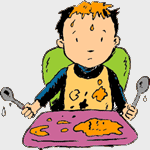 